ΣΧΟΛΗ ΓΕΩΠΟΝΙΚΩΝ ΕΠΙΣΤΗΜΩΝ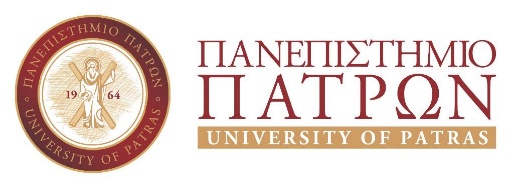 ΤΜΗΜΑ ΑΛΙΕΙΑΣ ΚΑΙ ΥΔΑΤΟΚΑΛΛΙΕΡΓΕΙΩΝΝέα  κτήρια  30200, ΜεσολόγγιΕισηγητική Έκθεση Διπλωματικής ΕργασίαςΗ διπλωματική εργασία με τίτλο:.....................................................................................................................................................................................................που εκπονήθηκε από:............................................................................................................................................................................................................Περιγραφή του αντικειμένου (περίπου 200 λέξεις και στην Αγγλική γλώσσα):................................................................................................................................................................................................................................................................................................................................................................................................................................................................................................................................................................................................................................................................................................................................................................................................................................................Πρόταση εξεταστικής επιτροπής1...........................................................................................................................................................................................................2...........................................................................................................................................................................................................Η διπλωματική εργασία ολοκληρώθηκε με πληρότητα και εισηγούμαι την εξέτασή της.Ο Επιβλέπων Εκπαιδευτικός(ονοματεπώνυμο)υπογραφή